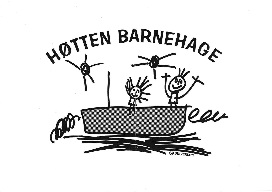 Rutine for søknad om redusert foreldrebetaling for barnehageplass for alle barn og gratis kjernetid for 2,3, 4- og 5 åringer.Det ble i statsråd 17.04.16 vedtatt ny forskrift om foreldrebetaling for barnehageplass gjeldende fra 01. mai 2015. Fra 01.08.16 samme år ble det innført gratis kjernetid for 3, 4 og 5 åringer. Fra august 2019 innføres også gratis kjernetid for 2 åringer. Begge deler er søknadspliktig. 
Følgende gjelder fra 01.08.20Ingen skal betale mer enn 6% av sin inntekt for barnehageplass, familier med årsinntekter under 566 100,- kan søke om redusert foreldrebetaling.Ordningen er søknadspliktig, foreldre må selv sende inn søknad til barnehagen. Inntekt skal dokumenteres med selvangivelse for 2019. Har inntekten endret seg fra 2019 til 2020, må det legges fram dokumentasjon på dette, f.eks. lønnsslipp mv. Dette gjelder uansett om inntekten har gått opp eller ned. Foreldrebetalingen skal maksimalt være seks prosent av husholdningens samlede skattepliktige kapital- og personinntekt. Har husholdningen samlet skattbar inntekt under kr. 566 100,-, er det mulig å søke om redusert foreldrebetaling. Som husholdning regnes ektefeller, registrerte partnere og samboere. Om samboer ikke er mor eller far til barnet, skal samboers inntekt regnes når samboerforholdet har vart 12 av de siste 18 månedene. Hvis foreldre har delt omsorg skal inntekten der barnet har folkeregistret adresse legges til grunn. Reglene for søskenmoderasjon og kostpenger er ikke endret. Det gis 50% søskenmoderasjon fra og med 2 barn. Betaling for kost kommer i tillegg til oppholdsbetalingen.Når det gjelder endring i inntekt- menes endringer som har en viss størrelse. Økning i inntekt kan skyldes at søker har gått opp i stillingsstørrelse, begynt i ny jobb osv. Når det gjelder nedgang kan dette skyldes at søker har blitt arbeidsledig. Følgende gjelder fra 01.08.19:2, 3, 4- og 5 åringer har rett på 20 timer gratis kjernetid dersom familiens inntekt er under kr. 566 100,- pr år. Ordningen er søknadsspliktig, og det søkes på samme skjema som redusert foreldrebetaling. Det er også samme krav til dokumentasjon av inntekt. Fra 01.08.16 har 2, 3, 4- og 5 åringer, og barn med utsatt skolestart – som bor i husholdninger med lav inntekt rett til å få 20 timer gratis oppholdstid i barnehage pr. uke. Kjernetid gjelder for barnehageåret, og det må søkes på nytt hvert år. Inntektsgrensen for dette er fra 01. 08.20 satt til kr 566 100,- Når det søkes om redusert foreldrebetaling behandler kommunen også spørsmål om redusert kjernetid, og det fattes vedtak om både redusert foreldrebetaling og gratis kjernetid. SøknadForesatte må selv søke reduksjon på fastlagt skjema vedlagt dokumentasjon som er selvangivelse for 2019.  Søknad sendes til Måsøy kommune v/sektorleder for oppvekst og kultur. Reneè Beate Andersen, Torget 1, 9690 Havøysund. Søknad vedlagt dokumentasjon kan også leveres til kommunens servicekontor. Søknaden må være fullstendig med påkrevet dokumentasjon før den behandles, ellers vil den returneres. Det må søkes for hvert barnehageår. Vedtak om redusert foreldrebetaling vil gjelde for ett barnehageår. SøknadsfristVed tildeling av barnehageplass for 2020/21 er søknadsfristen 15.06.20. Alle som har hatt redusert foreldrebetaling i barnehage 2019/20 må søke på nytt dersom foreldrebetalingen skal videreføres for barnehageåret 2020/21. Søknadsfrist 15.06.20. Det kan leveres søknad i løpet av året ved vesentlig reduksjon i inntekt eller ved samlivsbrudd. Ved senere søknad enn søknadsfristen vil virkningstidspunktet for redusert betaling bli fra måneden etter søknadstidspunktet. Hvilke inntekter skal regnes med?Alle skattepliktige inntekter skal oppgis, det gjelder også inntekter som ikke er forhånds utfylt på selvangivelsen. Selvangivelse fra 2019 skal sendes med som dokumentasjon. Hvis du ikke har selvangivelse for 2019 må du levere annen dokumentasjon. Dette kan f.eks. være lønnslipp fra arbeidsgiver eller NAV. Vedtak om redusert foreldrebetaling og gratis kjernetidSektorleder for oppvekst og kultur behandler søknad om redusert foreldrebetaling og kjernetid og fatter vedtak om dette. KlageSøker kan klage på vedtak om fastsetting av foreldrebetaling, jfr. Forskrift § 5 i forvaltningsloven. Klageinstans er Måsøy kommune, endelig klageinstans er Fylkesmannen i Finnmark.